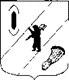 АДМИНИСТРАЦИЯ ГАВРИЛОВ-ЯМСКОГОМУНИЦИПАЛЬНОГО РАЙОНАПОСТАНОВЛЕНИЕ31.01.2022   № 68О внесении изменений в постановлениеАдминистрации муниципального районаот 20.12.2021  № 1043 В целях материального стимулирования и поддержки освоения образовательных программ гражданами, обучающимися по программам высшего образования, в соответствии с Федеральным законом от 29 декабря 2012 года № 273-ФЗ «Об образовании в Российской Федерации», постановлением Правительства Российской Федерации от 13.10.2020 № 1681 «О целевом обучении по образовательным программам среднего профессионального и высшего образования», руководствуясь статьей 26 Устава Гаврилов-Ямского муниципального района Ярославской области,АДМИНИСТРАЦИЯ МУНИЦИПАЛЬНОГО РАЙОНА ПОСТАНОВЛЯЕТ:1. Внести в постановление Администрации Гаврилов-Ямского  муниципального района от 20.12.2021 № 1043 «Об утверждении Порядка предоставления меры поддержки гражданам, заключившим договор о целевом обучении» изменения, согласно приложению. 2. Контроль за исполнением постановления возложить на первого заместителя Главы Администрации Гаврилов-Ямского муниципального района Забаева А.А.3. Постановление опубликовать в районной массовой газете «Гаврилов-Ямский вестник» и разместить на официальном сайте Администрации Гаврилов-Ямского муниципального района.4. Постановление вступает в силу с момента официального опубликования.И.о. Главы Администрациимуниципального района                                                                        А.А. ЗабаевПриложение к постановлению                                                                                             Администрации Гаврилов-Ямскогомуниципального районаот 31.01.2022  № 68Изменения, вносимые в Порядок предоставления меры поддержки гражданам, заключившим договор о целевом обучении. 1. Пункт 3 Порядка предоставления меры поддержки гражданам, заключившим договор о целевом обучении  изложить в следующей редакции: «Мера поддержки Гражданам предоставляется Управлением в виде ежегодной  денежной выплаты в размере 500 (пятьсот) рублей в случае прохождения Гражданином двух промежуточных аттестаций в течение одного учебного года на оценки «хорошо» и «отлично», в пределах средств, предусмотренных муниципальной программой «Развитие образования в Гаврилов-Ямском муниципальном районе» на 2022 - 2025 годы, утвержденной постановлением Администрации Гаврилов-Ямского муниципального района от 10.01.2022 № 6 «Об утверждении муниципальной программы «Развитие образования в Гаврилов-Ямском муниципальном районе» на 2022 - 2025 годы».